Cover Supervisor – Job Description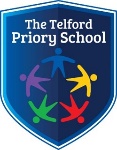 Purpose: The primary focus of this post will be to ensure good behaviour both in and out of the classroom, keep students on task, respond to questions and generally assist students with their learning and behaviour.To complement the professional work of teachers by taking responsibility for agreed learning activities under an agreed system of supervision.  Cover Supervisors have the appropriate skills, ability and confidence to supervise whole classes when directed in the absence of a Teacher. Reporting to:Deputy Head - StaffSupport for StudentsSupport students to access learning using appropriate strategies and resources, as directed by Subject    LeaderProvide objective and accurate feedback to other staff on students’ achievement, progress and other matters, ensuring the availability of appropriate evidenceSupport to students within lessons as part of a structured programme of assistancePromoting and helping with extra curricula needs and after-school/holiday activitiesRecord all incidents dealt with on the events logAssess the needs of students and use detailed knowledge and specialist skills to support students’ learningSupport students consistently whilst recognising and responding to their individual needs Support for the SchoolContribute to the overall ethos/work/aims of the school.Maintain confidentiality of information in line with the policies and procedures Complete the administrative duties relevant to the role of Cover Supervisor, including planning, record keeping, reports and feedback to staffComply with and assist with the development of policies and procedures relating to child protection, health, safety and security, confidentiality and data protection, reporting concerns to the appropriate person.Accompany teachers and students on school trips and to assist in other activities as and when required  Be aware of and support difference and ensure all students have equal access to opportunities to learn and developWilling to transport students on trips and events in the school minibus (training given)In the event of cover not being needed at a particular time, Cover Supervisors will be required to participate in other dutiesTo undertake duties as deemed necessary at the request of the Headteacher commensurate with the scale of the post or below.Maintaining Professional CompetenciesTo operate within agreed legal, ethical and professional boundaries when working with students and young people and those involved with themHelp to create and sustain a learning culture using current teaching strategies such as cooperative learning structuresEnsure own professional competence remains sufficient to provide effective support by seeking support for your practice and development. Keep informed of relevant legislation Cover Supervisor – Person SpecificationQualificationsLevel 4  qualification, Higher Level Teaching Assistant standards or equivalent qualification Good numeracy/literacy skillsFirst Aid Qualification desirable (or willing to undertake) ExperienceTeaching or support as a Higher level Teaching Assistant Experience of working with students and young people in an educational environmentExperience of working with students with additional needsConfident use of ICT to assist communication and students’ learning and progressKnowledge/SkillsWorking knowledge of national curriculum and other relevant learning strategiesUnderstanding of principles of child development and learning processesWork constructively as part of a team, understanding classroom roles and responsibilities and your own position within theseExcellent communication skills Understand range of support services/providersAbility to plan effective actions for students at risk of underachievingAbility to self-evaluate learning needs and actively seek learning opportunities Personal style and behaviours 	Develops good relationships with others by behaving with integrity, treating people with respect and leading by example. The post holder should be:A patient, active listenerReliable, approachable and flexibleA keen observerAble to encourage and challenge assumptionsAble to handle sensitive information, maintaining confidentiality when necessaryAble to work in 1:1 mentoring relationshipsA good role modelAble to monitor and assess students’ learning needsAble to work collaboratively with other adults, inside and outside schoolHave good verbal communication skills to deal with students and adultsWell-organised and capable of prioritizing their own workAble to work effectively to tight time scales